1 Φεβρουαρίου, 2024ΔΕΛΤΙΟ ΤΥΠΟΥΔΕΙΚΤΗΣ ΤΙΜΩΝ ΚΑΤΑΝΑΛΩΤΗ(ΔΤΚ): ΙΑΝΟΥΑΡΙΟΣ 2024Πληθωρισμός 1,7%Ο Δείκτης Τιμών Καταναλωτή τον Ιανουάριο 2024 μειώθηκε κατά 1,39 μονάδες και έφτασε στις 113,90 μονάδες σε σύγκριση με 115,29 μονάδες τον Δεκέμβριο 2023. Ο πληθωρισμός τον Ιανουάριο 2024 αυξήθηκε με ρυθμό 1,7%. (Πίνακας 1)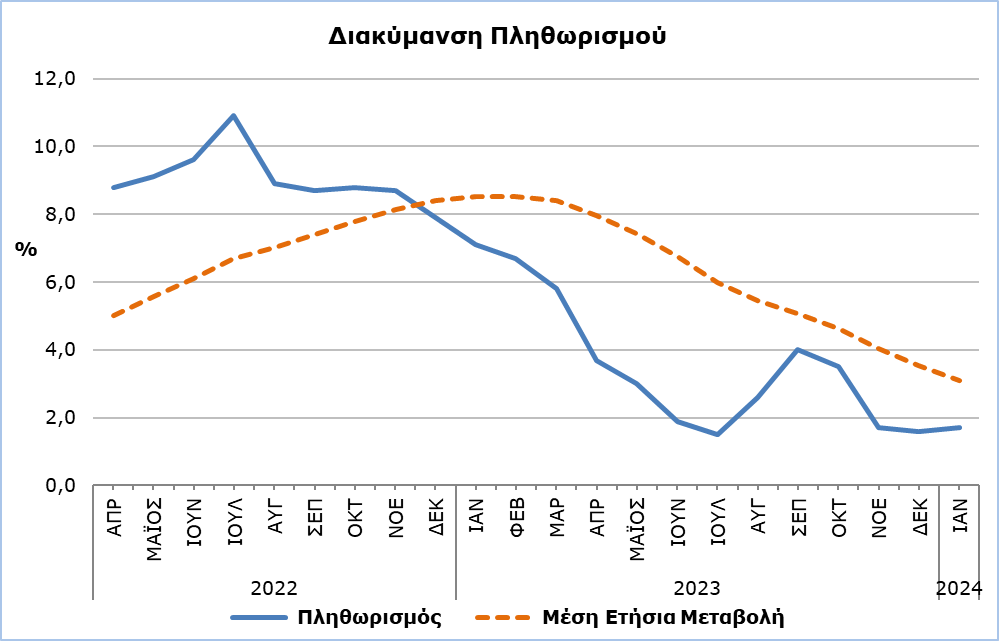 Οι μεγαλύτερες μεταβολές στις οικονομικές κατηγορίες συγκριτικά με τον Ιανουάριο του 2023 καταγράφηκαν στα Γεωργικά Προϊόντα με ποσοστό 4,4% και στα Πετρελαιοειδή με ποσοστό -4,1%. Σε σχέση με τον προηγούμενο μήνα, οι μεγαλύτερες μεταβολές παρουσιάστηκαν στα Πετρελαιοειδή (-2,3%) και στα Βιομηχανικά Προϊόντα (εκτός Πετρελαιοειδών) με ποσοστό -2,3%. (Πίνακας 2)Ανάλυση Ποσοστιαίων ΜεταβολώνΣυγκριτικά με τον Ιανουάριο του 2023, η μεγαλύτερη μεταβολή παρατηρήθηκε στην κατηγορία Εστιατόρια και Ξενοδοχεία (5,6%). (Πίνακας 1)Σε σχέση με τον  Δεκέμβριο του 2023, η μεγαλύτερη μεταβολή παρατηρήθηκε στην κατηγορία Ένδυση και Υπόδηση (-13,0%). (Πίνακας 1)Ανάλυση Επιπτώσεων σε ΜονάδεςΤη μεγαλύτερη θετική επίδραση στη μεταβολή του ΔΤΚ του Ιανουαρίου 2024 σε σχέση με τον Ιανουάριο του 2023 είχαν οι κατηγορίες Τρόφιμα και μη Αλκοολούχα Ποτά (0,61) και Εστιατόρια και Ξενοδοχεία (0,56). Η κατηγορία Μεταφορές (-0,26) είχε τη μεγαλύτερη αρνητική επίδραση στη μεταβολή του δείκτη.      (Πίνακας 3)Τη μεγαλύτερη επίπτωση στη μεταβολή του ΔΤΚ σε σχέση με τον προηγούμενο μήνα είχε η κατηγορία Ένδυση και Υπόδηση  (-1,03). (Πίνακας 3)Τη μεγαλύτερη επίπτωση στη μεταβολή του ΔΤΚ του Ιανουαρίου 2024 σε σύγκριση με το δείκτη του Ιανουαρίου του 2023 είχαν οι Υπηρεσίες τροφοδοσίας (0,54) και τα Πετρελαιοειδή (-0,42). (Πίνακας 4)Τέλος, τα είδη Ένδυσης (-0,70), τα είδη Υπόδησης (-0,33) και τα Πετρελαιοειδή (-0,25) είχαν τη μεγαλύτερη επίδραση στη μεταβολή του ΔΤΚ του Ιανουαρίου 2024 σε σχέση με τον αντίστοιχο δείκτη του προηγούμενου μήνα. (Πίνακας 5)ΜΕΘΟΔΟΛΟΓΙΚΕΣ ΠΛΗΡΟΦΟΡΙΕΣΟρισμοίΟ Δείκτης Τιμών Καταναλωτή (ΔΤΚ) είναι οικονομικός δείκτης που καταρτίζεται για τη μέτρηση των διαχρονικών μεταβολών στις τιμές των καταναλωτικών αγαθών και υπηρεσιών που αποκτώνται, χρησιμοποιούνται ή πληρώνονται από τα νοικοκυριά (διαμένουν στην Κύπρο ή έχουν σκοπό να διαμείνουν στην Κύπρο για ένα χρόνο τουλάχιστον). Ο ΔΤΚ αποτελεί τον επίσημο δείκτη για τον υπολογισμό του πληθωρισμού.Ο Πληθωρισμός δείχνει τη μεταβολή του ΔΤΚ σε σχέση με τον αντίστοιχο μήνα του προηγούμενου έτους.Η Επίπτωση αντιπροσωπεύει το ποσό της συνολικής μεταβολής στον ΔΤΚ το οποίο οφείλεται στην αναφερόμενη κατηγορία/αγαθό/υπηρεσία. ΤιμοληψίαΗ τιμοληψία διενεργείται μόνο στις αστικές περιοχές των επαρχιών Λευκωσίας, Λάρνακας, Λεμεσού και Πάφου. Για κάθε πόλη οι αυξομειώσεις των τιμών κατά προϊόν κάθε μήνα σταθμίζονται ανάλογα με τον πληθυσμό. Συγκεκριμένα οι συντελεστές στάθμισης για τις τέσσερις επαρχίες: Λευκωσία 42%, Λεμεσός 30%, Λάρνακα 18% και Πάφος 10%. Οι τιμές των 805 ειδών και υπηρεσιών, που περιλαμβάνονται στον ΔΤΚ παρακολουθούνται και καταγράφονται μια φορά κάθε μήνα, εκτός από κάποια εποχικά προϊόντα (π.χ. λαχανικά και φρούτα), τα κρέατα και τα καύσιμα, των οποίων οι τιμές συλλέγονται κάθε βδομάδα (κάθε Πέμπτη).Έτος ΒάσηςΤο έτος βάσης από τον Ιανουάριο του 2006 μέχρι το Δεκέμβριο του 2015 ήταν το 2005=100. Από τον Ιανουάριο του 2016 έτος αναφοράς είναι το 2015=100.Ταξινόμηση                                                                                                                  Μέχρι τον Δεκέμβριο του 2015, ο ΔΤΚ υπολογιζόταν και δημοσιευόταν βάσει της ταξινόμησης COICOP4 με την οποία η κατηγορία των προϊόντων καθορίζεται μέχρι τα τέσσερα ψηφία. Από τον Ιανουάριο του 2016, ο ΔΤΚ υπολογίζεται και δημοσιεύεται βάσει της ταξινόμησης ECOICOP ακολουθώντας σχετικό κανονισμό της Ευρωπαϊκής Στατιστικής Υπηρεσίας. Ως εκ τούτου, το χαμηλότερο επίπεδο λεπτομέρειας για την ταξινόμηση που χρησιμοποιείται είναι τα πέντε ψηφία.Προϊόντα/Υπηρεσίες και Συντελεστές Στάθμισης
Με ισχύ από τον Ιανουάριο του 2018, τόσο τα προϊόντα που περιέχονται στον ΔΤΚ όσο και οι συντελεστές στάθμισής τους αναθεωρήθηκαν. Η αναθεώρηση βασίστηκε στα αποτελέσματα της Έρευνας Οικογενειακών Προϋπολογισμών 2015/2016.Για περισσότερες πληροφορίες: Πύλη Στατιστικής Υπηρεσίας, υπόθεμα Δείκτες ΤιμώνCYSTAT-DB (Βάση Δεδομένων)Προκαθορισμένοι Πίνακες (Excel)Μεθοδολογικές ΠληροφορίεςΟι Προκαθορισμένοι Πίνακες σε μορφή Excel είναι ενημερωμένοι με στοιχεία μέχρι και τον Δεκέμβριο του 2021. Για τον Ιανουάριο 2022 και νεότερα στοιχεία, ενημέρωση γίνεται μόνο στη Βάση Δεδομένων CYSTAT-DB.Επικοινωνία Κωνσταντία Παπαγεωργίου: Τηλ:+35722602116, Ηλ. Ταχ.: cpapageorgiou@cystat.mof.gov.cyΠίνακας 1Κατηγορίες Αγαθών και ΥπηρεσιώνΔΤΚ (2015=100)ΔΤΚ (2015=100)Μεταβολές (%)Μεταβολές (%)Κατηγορίες Αγαθών και ΥπηρεσιώνΔεκέμβριος2023Ιανουάριος2024Ιαν 24/ Ιαν 23Ιαν 24/ Δεκ 23Τρόφιμα και μη Αλκοολούχα Ποτά116,93117,102,810,15Αλκοολούχα Ποτά και Καπνός101,14101,502,980,36Ένδυση και Υπόδηση110,0395,781,29-12,95Στέγαση, Ύδρευση, Ηλεκτρισμός και Υγραέριο144,31143,361,01-0,66Επίπλωση, Οικιακός Εξοπλισμός και Προϊόντα Καθαρισμού104,84104,26-0,25-0,55Υγεία105,59105,921,260,31Μεταφορές112,74110,49-1,53-2,00Επικοινωνίες91,3491,370,710,03Αναψυχή και Πολιτισμός113,21113,332,120,11Εκπαίδευση111,91111,912,390,00Εστιατόρια και Ξενοδοχεία124,54125,135,630,47Άλλα Αγαθά και Υπηρεσίες109,68109,693,280,01Γενικός Δείκτης Τιμών Καταναλωτή115,29113,901,69-1,21Πίνακας 2Πίνακας 2Πίνακας 2Πίνακας 2Οικονομικές ΚατηγορίεςΣυντελεστές ΣτάθμισηςΜεταβολές (%)Μεταβολές (%)Οικονομικές ΚατηγορίεςΣυντελεστές ΣτάθμισηςΙαν 24/ Ιαν 23Ιαν 24/ Δεκ 23Ιαν 24/ Δεκ 23Γεωργικά Προϊόντα7494,40-0,39-0,39Βιομηχανικά Προϊόντα(εκτός Πετρελαιοειδών)40211,24-2,32-2,32Ηλεκτρισμός316-1,31-1,47-1,47Πετρελαιοειδή871-4,13-2,34-2,34Νερό720,210,000,00Υπηρεσίες39713,37-0,01-0,01Γενικός Δείκτης 100001,69-1,21-1,21Πίνακας 3Πίνακας 3Πίνακας 3Κατηγορίες Αγαθών και ΥπηρεσιώνΣυντελεστές ΣτάθμισηςΕπίπτωση (μονάδες)Επίπτωση (μονάδες)Κατηγορίες Αγαθών και ΥπηρεσιώνΣυντελεστές ΣτάθμισηςΙαν 24/ Ιαν 23Ιαν 24/ Δεκ 23Τρόφιμα και μη Αλκοολούχα Ποτά19060,610,03Αλκοολούχα Ποτά και Καπνός3470,100,01Ένδυση και Υπόδηση7210,09-1,03Στέγαση, Ύδρευση, Ηλεκτρισμός και Υγραέριο11190,16-0,11Επίπλωση, Οικιακός Εξοπλισμός και Προϊόντα Καθαρισμού644-0,02-0,04Υγεία6370,080,02Μεταφορές1524-0,26-0,34Επικοινωνίες4390,030,00Αναψυχή και Πολιτισμός5750,140,01Εκπαίδευση3920,100,00Εστιατόρια και Ξενοδοχεία8360,560,05Άλλα Αγαθά και Υπηρεσίες8600,300,00Γενικός Δείκτης Τιμών Καταναλωτή100001,89-1,39Σημείωση: Τα αθροίσματα υπολογίζονται βάσει των επιμέρους επιπτώσεων με άπειρα δεκαδικά και δημοσιεύονται με στρογγυλοποίηση δυο δεκαδικών. Πιθανές διαφορές στα αθροίσματα είναι λόγω σφάλματος στρογγυλοποίησης.    Σημείωση: Τα αθροίσματα υπολογίζονται βάσει των επιμέρους επιπτώσεων με άπειρα δεκαδικά και δημοσιεύονται με στρογγυλοποίηση δυο δεκαδικών. Πιθανές διαφορές στα αθροίσματα είναι λόγω σφάλματος στρογγυλοποίησης.    Σημείωση: Τα αθροίσματα υπολογίζονται βάσει των επιμέρους επιπτώσεων με άπειρα δεκαδικά και δημοσιεύονται με στρογγυλοποίηση δυο δεκαδικών. Πιθανές διαφορές στα αθροίσματα είναι λόγω σφάλματος στρογγυλοποίησης.    Σημείωση: Τα αθροίσματα υπολογίζονται βάσει των επιμέρους επιπτώσεων με άπειρα δεκαδικά και δημοσιεύονται με στρογγυλοποίηση δυο δεκαδικών. Πιθανές διαφορές στα αθροίσματα είναι λόγω σφάλματος στρογγυλοποίησης.    Πίνακας 4Πίνακας 4Προϊόντα/ΥπηρεσίεςΕπίπτωση (μονάδες)Προϊόντα/ΥπηρεσίεςΙαν 24/ Ιαν 23Θετική επίπτωσηΥπηρεσίες τροφοδοσίας 0,54Φρέσκα φρούτα0,26Υπηρεσίες για τακτική συντήρηση κατοικίας0,13Διάφορα άλλα προϊόντα και υπηρεσίες1,38Αρνητική επίπτωσηΠετρελαιοειδή-0,42ΓΕΝΙΚΟ ΣΥΝΟΛΟ1,89Πίνακας 5Πίνακας 5Προϊόντα/ΥπηρεσίεςΕπίπτωση (μονάδες)Προϊόντα/ΥπηρεσίεςΙαν 24/ Δεκ 23Αρνητική επίπτωσηΈνδυση-0,70Υπόδηση -0,33Πετρελαιοειδή-0,25Διάφορα άλλα προϊόντα και υπηρεσίες-0,11ΓΕΝΙΚΟ ΣΥΝΟΛΟ-1,39